Уважаемые граждане!РГУ «Департамент Бюро национальной статистики Мангистауской области Агентства по стратегическому планированию и реформам Республики Казахстан по Мангистауской области»  проводит статистическое наблюдение домашних хозяйств по уровню жизни. Список интервьюеров 1.Город АктауЕламанова Маржан Наурзбаевна2.Город АктауКабдрахманова Райра Едресовна3.Город АктауКошакова Альфия Тилеубаевна4.Город АктауБердіқожа Әсел Еркінқызы5.Город АктауБельгиева Гульнара Наурсбаевна6.Город АктауАпуажанова Жанель Қанатқызы7.Город АктауБегалықызы Айкүміс8.Город АктауНогаева Джанаргуль Едигеевна9.Город АктауБаянбердиева Жансая Елдашбаевна  10.Город ЖанаозенКадырханова Лазат Мамбетбаевна 11.Город ЖанаозенҚуанышева Динара Шыңғысқызы12.с.ТенгеДәулетиярова Элмира Көнебайқызы13.Бейнеуский районУргенчбаева Ерсинай Агабаевна14.Каракиянский район, с. КурыкЕрханова Амангүл Ерханқызы15.Каракиянский район, с.Жетибай Утенова Гульсим Турарбековна16.Мангистауский районКузембаева Гульжан Сыдиыковна17.Мунайлинский район, с.БаскудыкОразбаева Сагира Нуржигитовна18.Мунайлинский районРамазанова Назерке Айтқұлқызы19.Тупкараганский районСатимова Шолпан Тимуровна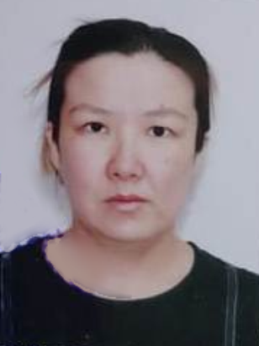 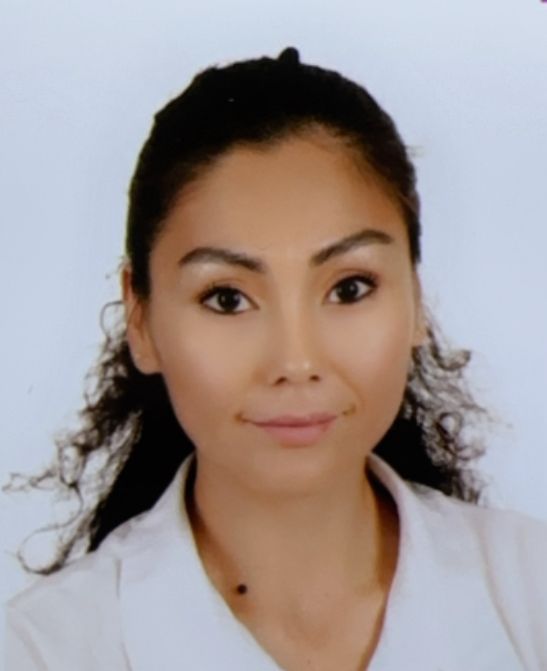 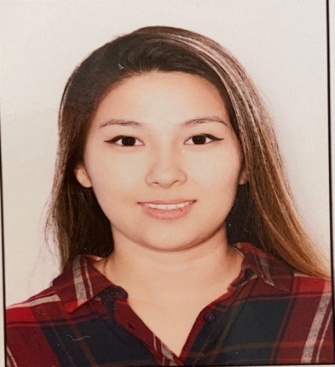 Еламанова Маржан НаурзбаевнаКабдрахманова Райра ЕдресовнаКошакова Альфия ТилеубаевнаБердіқожа Әсел Еркінқызы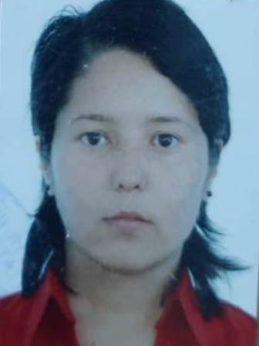 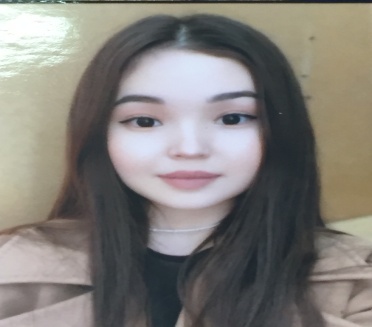 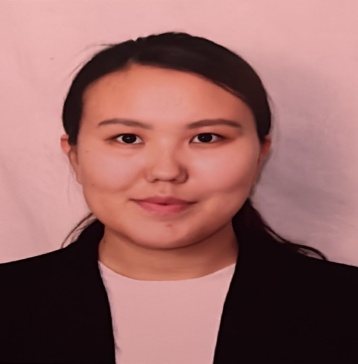 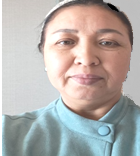 Бельгиева Гульнара НаурсбаевнаАпуажанова Жанель ҚанатқызыБегалықызы АйкүмісНогаева Джанаргуль Едигеевна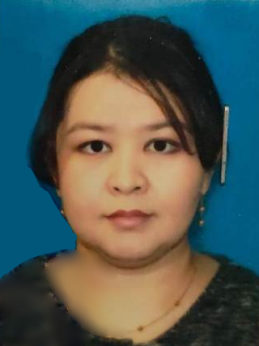 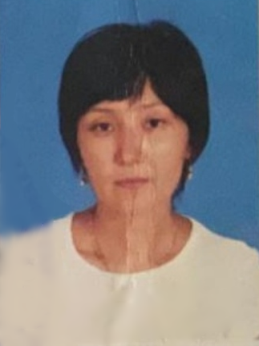 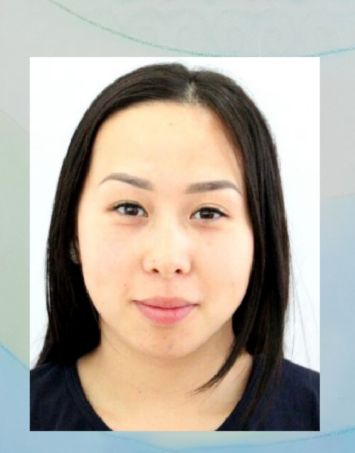 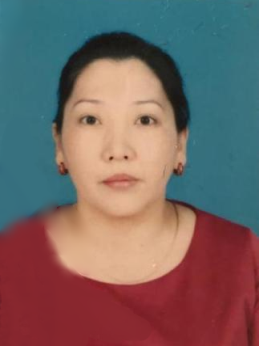 Баянбердиева Жансая ЕлдашбаевнаКадырханова Лазат Мамбетбаевна Қуанышева Динара ШыңғысқызыДәулетиярова Элмира Көнебайқызы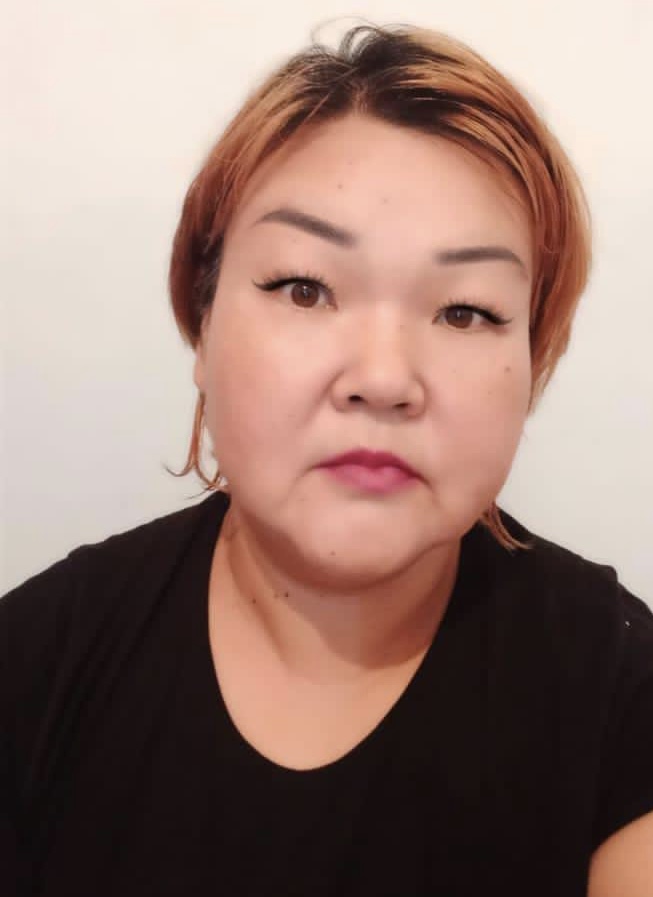 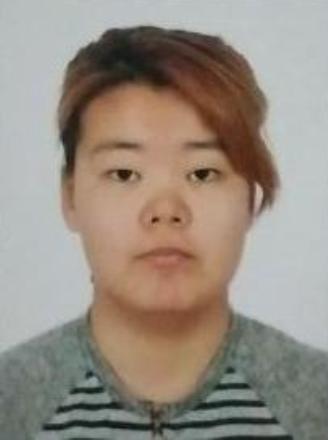 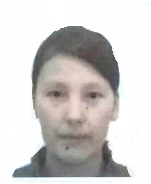 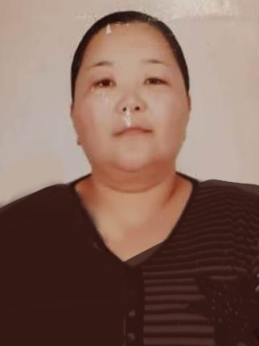 Ургенчбаева Ерсинай АгабаевнаЕрханова Амангүл ЕрханқызыУтенова Гульсим ТурарбековнаКузембаева Гульжан Сыдиыковна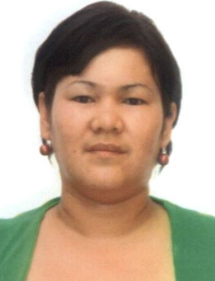 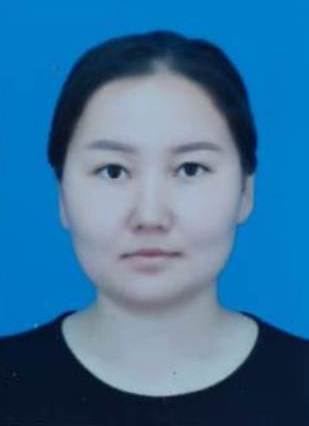 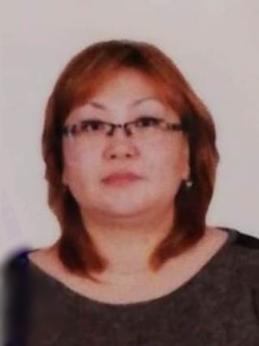 Оразбаева Сагира НуржигитовнаРамазанова Назерке АйтқұлқызыСатимова Шолпан Тимуровна